4 сентября в МБОУ Приволенской СШ прошла линейка, посвященная дню солидарности в борьбе  с терроризмом.1 сентября 2004 года. Беслан. Северная Осетия. Праздник школьного звонка. Ничто не предвещало беды. Нарядные дети. Счастливые родители. Волнение, улыбки, цветы...В 9 часов 15 минут, группа лиц в количестве 32 человек, вооруженных автоматическим оружием, ручными гранатометами, снайперскими винтовками, захватила среднюю школу №1. Всех находившихся в школе детей, родителей, учителей общим количеством 1127 человек, преступники захватили в качестве заложников, их содержали в школьных помещениях и в спортивном зале.3 сентября начался штурм школы. В те страшные дни в Беслане погибли 334 человека: из них 186 детей,17 учителей, 11 бойцов спецназа.Наша акция - это скорбь и боль о погибших, наша солидарность с жертвами трагедий, наш протест против террора, наша надежда на то, что люди Мира смогут не допустить разрастания этого преступного безумия.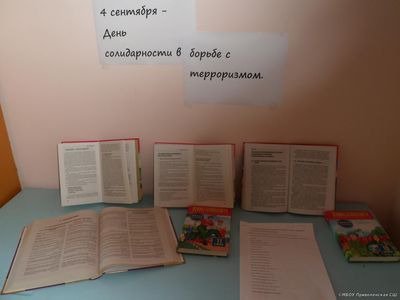 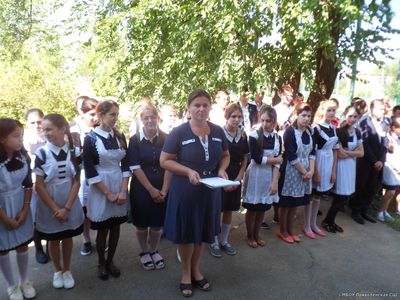 